Willow Primary AcademyMaths Curriculum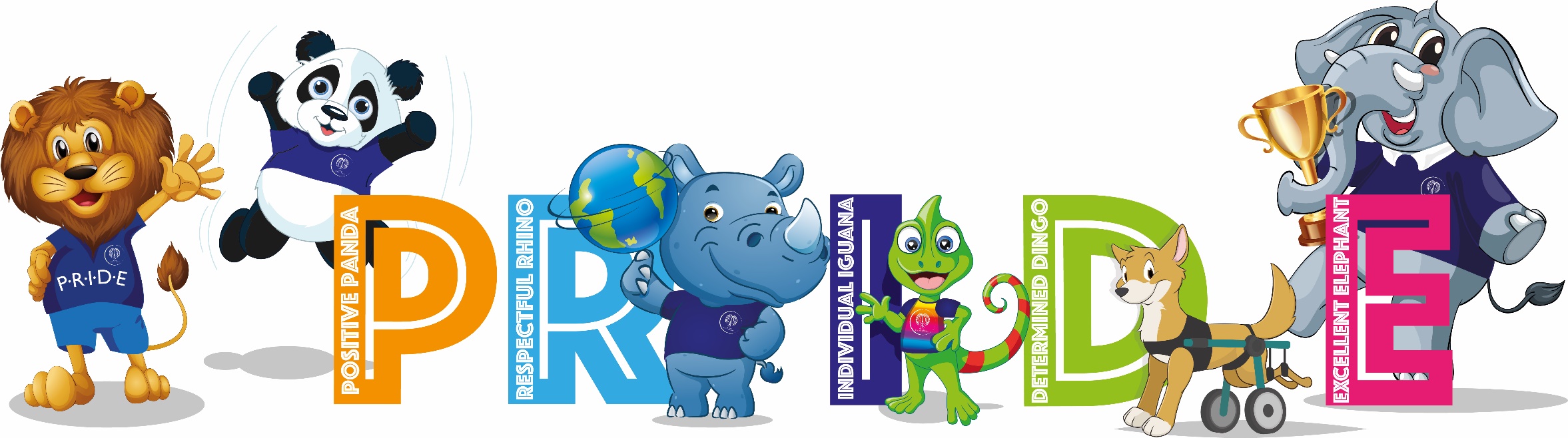 “Without mathematics, there’s nothing you can do. Everything around you is mathematics. Everything about you is numbers.” – Shakuntala DeviINTENTWe want all pupils at Willow Primary Academy to experience the beauty, power and enjoyment of mathematics and develop a sense of curiosity about the subject. At Willow, we foster positive ‘can do’ attitudes, believe all children can achieve in mathematics, and teach for secure and deep understanding of mathematical concepts. We use mistakes and misconceptions as an essential part of learning and provide challenge through rich and sophisticated problems before acceleration through new content.We aim for all pupils to:Become fluent in the fundamentals of mathematics so that they develop conceptual understanding and the ability to recall and apply knowledge rapidly and accurately.Solve problems by applying their mathematics to a variety of problems with increasing sophistication, including in unfamiliar contexts and to model real-life scenarios.Reason mathematically by following a line of enquiry and develop and present a justification, argument or proof using mathematical language.Have an appreciation of number and number operations, which enables mental calculations and written procedures to be performed efficiently, fluently and accurately.IMPLEMENTATIONOur Maths curriculum is delivered during daily Maths lessons and Maths fluency sessions. Maths lessons involve everyone learning together with appropriate support and challenge in place for all pupils to access the learning. They are used to deliver the set curriculum. Fluency sessions focus on Key Instant Recall Facts (KIRFs) and are deliberate practice sessions that allow time for children to practice key number facts and provide time for any intervention pupils may need to support them in securing understanding and making progress. DeliveryMaths lessons involve everyone learning together with appropriate support and challenge in place for all pupils to access the learning. Maths lessons focus on a manageable step of new learning based on NC statements. Teachers use MTPs to plan their lessons using one Key learning Point per lesson.  Conceptual understanding is developed through concrete and pictorial representations. Reasoning skills are part of every daily lesson. High quality materials and tasks support learning and enable all to access maths learning. Teachers have access to Can Do Maths resources and White Rose (EYFS) to support planning. Key questions are used to open up the content to be studied. Assessment takes place during learning to address misconceptions, identify strengths and gaps and inform next steps.  Fluency sessions are deliberate practice sessions that allow time for children to practice key skills.Fluency sessions can provide time for any intervention pupils may need to support them in securing understanding and making progress. ProgressionIn EYFS, White Rose is used to map out the learning for the year and then by term. This ensures that we cover all curriculum and early years development goals. The MTPs show the small steps of learning for each unit of work along with key vocabulary and sentence stems that the adults will be modelling and pupils will be encouraged to use. Pupils, regardless of their ability, in KS1 and KS2 are provided with opportunities to become more fluent in their learning, to reason mathematically and to solve a range of problems.All children are expected to be exposed to age related expectations and staff allow the time to plug gaps children may have in a particular area of mathematics. Staff understand what age-related expectations and mastering looks like for each objective and plan for how their children will get there. Maths concepts are carefully mapped out to ensure that they are revisited and reviewed throughout the year and across each Key Stage, each time building on prior learning. Lessons are carefully sequenced to develop coherent and comprehensive pathway. Each unit has clear overview outlining key concepts, knowledge, skills and vocabulary to be taught and evaluated to measure impact. Potential misconceptions are identified in advance and strategies to address them are planned for. Key questions are used to challenge thinking and develop learning for all pupils. Calculation and fraction, decimal and percentage documents show clear progression, building on prior learning and supporting pupils in linking concrete ideas to abstract concepts. Adaptive teaching is used in order to meet the needs of all pupils. IMPACTThe Maths curriculum at Willow ensures that children are happy learners who talk enthusiastically about their learning and eager to further their progress in maths. Children celebrate their mistakes and learn from them and each other. Classes are enthused, engaged and challenged. The impact of ‘mastery’ and the emphasis on accurate use of mathematical language is evident during class/pupil discussions. Consistent teaching practices that are more effective for pupil progress long term are evident across school. These factors ensure that we are able to achieve the expected standards, with achievement at the end of KS2 in-line with that of the national average, as well an increasing proportion of children demonstrating greater depth, at the end of each phase. Pupils leave Willow being ready for their next stage of learning and are able to use maths in their everyday lives. Long Term Plan – 2022 – 23 Units OverviewTERM 1TERM 2TERM 3TERM 4TERM 5TERM 6EYFSGETTING TO KNOW YOUBaseline assessmentsMATCH, SORT AND COMPAREMatch objectsMatch pictures and objectsIdentify a setSort objects to a typeExplore sorting techniquesCreate sorting rulesCompare amountsTALK ABOUT MEASURE AND PATTERNSCompare sizeCompare massCompare capacityExplore simple patternsCopy and continue simple patternsCreate simple patternsKIRFsI can say numbers 0 to 5 and back from 5 to 0 in orderIT’S ME 1, 2, 3Find 1, 2, 3Subitise 1, 2, 3Represent 1, 2, 31 more, 1 lessComposition of 1, 2, 3CIRCLES AND TRIANGLESIdentify and name circles and trianglesCompare circles and trianglesShapes in the environmentDescribe position1, 2, 3, 4, 5Find 4 and 5Subitise 4 and 5Represent 4 and 51 more, 1 lessComposition of 4 and 5Composition of 1-5SHAPES WITH 4 SIDESIdentify and name shapes with 4 sidesCombines shapes with 4 sidesShapes in the environmentMy day and nightKIRFsI can say numbers 0 to 10 and back from 10 to 0 in orderALIVE IN 5Introduce 0Find 0-5Subitise 0-5Represent 0-51 more1 lessCompositionConceptual subitising to 5MASS AND CAPACITYCompare massFind a balanceExplore capacityCompare capacityGROWING 6, 7, 8Find 6, 7, 8Represent 6, 7, 81 more1 lessComposition of 6, 7, 8Make pairs – odd and evenDouble to 8 (find a double)Double to 8 (make a double)Combine 2 groupsConceptual subitisingKIRFsI can partition numbers to 5 in two groupsLENGTH, HIEGHT AND TIMEExplore lengthCompare lengthExplore heightCompare heightTalk about timeOrder and sequence timeBUILIDNG 9 AND 10Find 9 and 10Compare numbers to 10Represent 9 and 10Conceptual subitising to 101 more, 1 lessComposition to 10Bonds to 10 (2 parts)Make arrangements of 10Bonds to 10 (3 parts)Doubles to 10 (find a double)Bonds to 10 (make a double)Explore odd and evenEXPLORING 3D SHAPESRecognise and name 3D shapesFind 2D shapes within 3D shapesUse 3D shapes for tasks3D shapes in the environmentIdentify more complex patternsCopy and continue patternsPatterns in the environmentKIRFsI can partition numbers to 10 in two groupsTO 20 ANY BEYONDBuild numbers beyond 10 (10-13)Continue patterns beyond 10 (10-13)Build numbers beyond 10 (14-20)Continue patterns beyond 10 (14-20)Verbal counting beyond 20 Verbal counting patternsHOW MANY NOW?Add moreHow many did I add?Take awayHow many did I take away?MANIPULATE, COMPOSE AND DECOMPOSESelect shapes for a purposeRotate shapesManipulate shapesExplain shape arrangementsCompose shapesDecompose shapesCopy 2D shape patternsFind 2D shapes within 3D shapesKIRFsI can count, read and write numbers to 20SHARING AND GROUPINGExplore sharingSharingExplore groupingGroupingEven and odd sharingPlay with a build doubles VISUALISE, BUILD AND MAPIdentify units of repeating patternsCreate own pattern rulesExplore own pattern rulesReplicate and build scenes and constructionsVisualise from different positionsDescribe positionsGive instructions to buildExplore mappingRepresent maps with modelsCreate own maps from familiar placesCreate own maps and plans from story situationsMAKE CONNECTIONSDeepen understandingPatterns and relationshipsKIRFsI can use physical representations to add and subtract two-single digit numbers and count on or back to find the answerYear 1- Number and place value- Geometry – Properties of shapes- Addition and subtraction- Number and place value- Addition and subtraction - Geometry – Properties of shapes- Addition and subtraction - Measure - length- Addition and subtraction - Fractions- Multiplication and division- Measure – Time- Geometry – position and direction - Multiplication and division- Measure – money- Measure – mass and capacityYear 2- Number and place value- Geometry – Properties of shapes- Addition- Subtraction- Geometry – Properties of shapes- Multiplication and division- Geometry – position and direction- Multiplication and division (Times tables)- Measure – length and mass- Fractions - Measure – Time- Measure – Money- Statistics- Measure – capacity and temperature- SATS- Number and place value- Addition and subtraction- Multiplication and division- Geometry and measure- FractionsYear 3- Number and place value- Geometry – Properties of shapes- Multiplication and division (Times tables)- Addition and subtraction mental methods- Fractions- Addition and subtraction written methods- Multiplication and division - Measure – money- Fractions – calculating- Measure – time- Measure – length, mass and capacity- Geometry – angles- StatisticsYear 4- Number and place value- Geometry – Properties of shapes- Multiplication and division (Times tables)- Addition and subtraction mental methods- Multiplication and division (Times tables)- Addition and subtraction written methods- Multiplication and division- Geometry – angles- Decimals- Fractions- Measure – time and converting units- Measure – perimeter and area- Geometry – position and direction - StatisticsYear 5- Number and place value- Decimals- Geometry – Properties of shapes- Addition and subtraction - Multiplication and division – powers of 10- Multiplication and division - properties of number- Multiplication and division – written methods- Geometry – Position and direction- Fractions, decimals and percentages- Measure – length, mass and capacity- Fractions – calculating- Measure – time- Geometry – position and direction- Measure – area and volume- Geometry – Properties of shapes- StatisticsYear 6- Number and place value- Multiplication and division- Geometry – position and direction- Negative numbers- Fractions, decimals and percentages- Addition, subtraction, multiplication and division- Geometry – Properties of shapes- Fractions – calculating- Geometry – Angles- Statistics – handling data- Ratio and proportion- Measure – converting units- Measure – area and volume- Statistics – averages- Algebra- SATs week- Fractions, decimals and percentages- Addition, subtraction, multiplication and division- Algebra